КАК ПРОВЕСТИ ЛЕТО, ЧТОБЫ НЕ БЫЛО МУЧИТЕЛЬНО БОЛЬНО ПОТОМ05 июня 2018г. Национальная ассоциация игрушечников России (НАИР) в рамках реализации отраслевого проекта «Национальная карта Игропрома России» при поддержке Минпромторга РФ совместно с Высшей школой маркетинга и развития бизнеса НИУ ВШЭ объявляет о запуске специализированной образовательной программы «Индустрия детских товаров: комплекс маркетинга». Программа адресована специалистам по маркетингу и выполняющим их функции, работающим на предприятиях, производящих детские товары. Старт обучения  — 14 июня.Обучение будет проходить в удаленном формате, что позволит получить знания не только столичным специалистам, но и региональным представителям отрасли. В течение 3 месяцев в режиме дистанционной работы эксперты Высшей школы экономики научат маркетинговому анализу, основам ассортиментной политики и ценообразования, навыкам реализации комплекса маркетинга. Обучение будет проходить с использованием методов разбора кейсов, решения практических ситуаций и групповой работы под руководством ментора. В качестве итоговой работы слушатели курса под супервизией экспертов-практиков подготовят маркетинговые планы собственных проектов, которые после защиты можно будет внедрять в практику. Лучшие из них будут отмечены на выставке «Мир детства» в сентябре.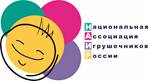 «Это первый такой опыт отраслевой ассоциации взаимодействия с учебными заведениями по подготовке специалистов, способных решать задачи развития своих компаний не только на российском рынке, но и на зарубежных. Пожалуй, впервые региональные специалисты смогут получить маркетинговые компетенции ранее доступные только столичным компаниям от одного из лучших вузов страны — Высшей школы экономики», — сообщила  Антонина Цицулина, президент Национальной ассоциации игрушечников России и Ассоциации предприятий индустрии детских товаров.14 июня стартует обучение первого набора слушателей программы. В него попадут 25 представителей отечественных производителей игр и игрушек. Первое занятие пройдет в формате открытой встречи преподавателей программы, слушателей и клуба маркетологов Ассоциации.Подробнее об образовательной программе «Индустрия детских товаров: комплекс маркетинга» см. http://acgi.ru/edu * * * * *Национальная Ассоциация игрушечников России (НАИР) – единственная в России профессиональная организация национального масштаба, которая объединяет отраслевые предприятия всех уровней и ставит своей целью формирование и развитие современных международных стандартов управления бизнесом в российских компаниях детской игровой продукции. Ассоциация предприятий индустрии товаров и услуг для детей (АИДТ) — некоммерческая организация, объединяющая профессиональное сообщество в сфере разработки, производства, продажи товаров и услуг для детей и семей с детьми. Создана в 2008 году для консолидации и ускорения темпов развития отрасли в интересах семьи и детства, включая разработку и реализацию системных мер по развитию и укреплению конкурентоспособности отечественных производителей детских товаров в Российской Федерации. Подробнее см. http://acgi.ru